关于拟对非法滞留缅北人员采取惩戒措施的通告为依法打击跨境违法犯罪行为，根据相关法律法规，双牌县打击治理电信网络新型违法犯罪工作联席会议办公室于2021年6月8日发布了《关于敦促双牌籍非法滞留缅北地区人员投案自首的通告》，双牌县公安局于2021年8月23日发布了《关于公开警示非法滞留缅北人员的通告》，但依然有少数双牌籍非法滞留缅北人员不知悔改、执迷不悟，无视政府部门的政策宣传和大力规劝，顽固不化，拒不回国。经研究决定，对多次劝告至今仍非法滞留缅北地区双牌籍人员马铮等16人及其家属采取以下惩戒措施：一、冻结其户籍，停办所有户政和出入境业务。对于长期失联或在规定时间拒不回国的，注销户口。二、暂停名下所有银行卡、手机卡等业务，五年内不得开办新银行卡、电话卡。三、对非法滞留缅北人员本人及直系三代家庭成员，在入团、入党、参军、考录公务员政治审查时，一律不予通过。四、对非法滞留缅北人员未在规定时间内返双，一律取消其粮食补贴，老年人补贴等所有政府政策性补贴和社会福利待遇发放。五、一律暂停审批宅基地，对其用赃款修建的房屋一律依法查封或拆除。六、一律列入失信人员名单，限制其信用卡消费、贷款审批等。自本通告发布后，相关非法滞留缅北人员必须尽快回国，并在入境前7天向户籍所在公安机关报备。其家属应配合劝促非法滞留缅北人员尽快入境回国投案自首，对于如实供述自己违法犯罪行为的，可依法从轻或者减轻处罚；犯罪情节较轻的，可以依法免予处罚。如上述人员仍一意孤行，拒不回国，公安机关将采取进一步惩戒和强制措施。本通告自发布之日起施行。双牌县打击治理电信网络新型违法犯罪工作联席会议办公室                   2021年11月5日附：双牌籍滞留缅北16名人员名单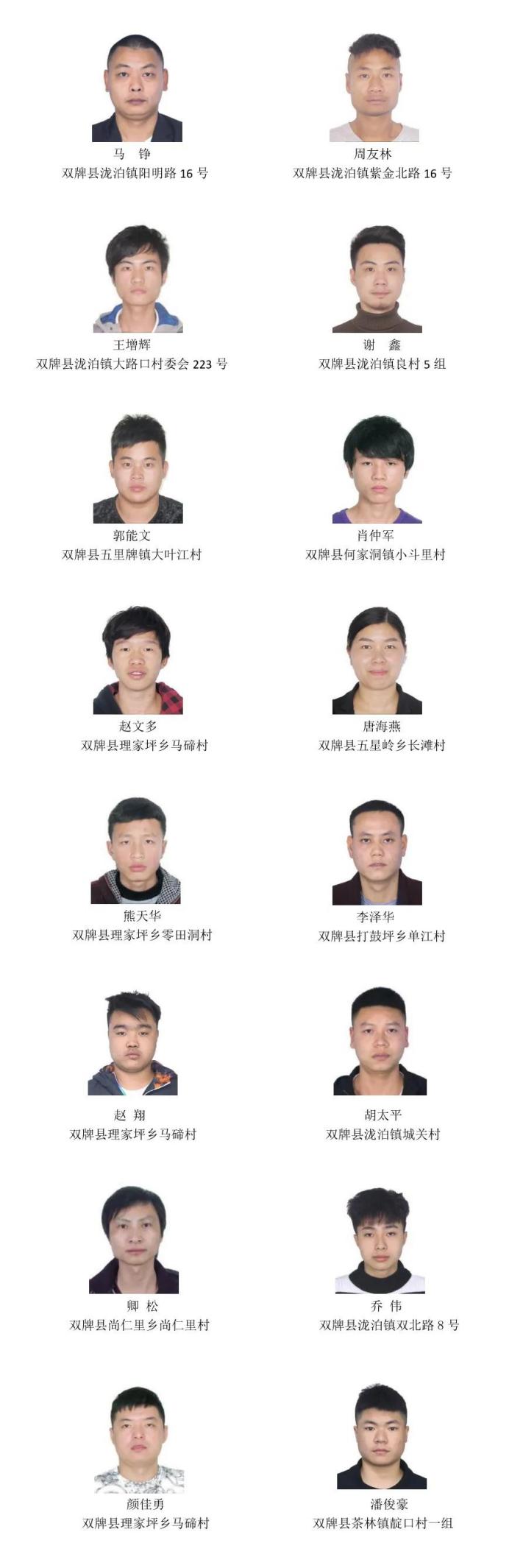 